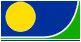 New York State Association of Conservation CommissionsANNUAL NYSACC PROJECT AWARD ENTRY FORMName of Conservation Board or Conservation Advisory Commission:________________________________________________________________Address of Conservation Board or Conservation Advisory Commission:________________________________________________________________Chairperson: _____________________________________________________Phone: __________________________________Email: ___________________________________Project Category: __ Action       __ Education	       __ Research       __ Special ProjectProject Information: In addition to completing this Entry Form, your award application should include:A project description of 250 words or lessThe reasons why the project should be considered for an awardThe approximate amount of time spent (professional and volunteer)Cost of the project and sources of fundingAny relevant materialsA brief project summary and background information on your CB or CAC for publicity purposes if the project is an award winnerA list of members of the CAC and their officesEligibility Requirements:Form and attachments must be completeEntry must be submitted via email no later than 14 days prior to the first date of the annual Conference on the EnvironmentSubmissions: nysaccpresident@gmail.comIf your submission is an award winner, you will be notified prior to the Conference. All awards will be presented at the Awards Ceremony at the Conference.